Ecco una serie di equazioni con un livello tendenzialmente crescente di difficoltà. Accanto a ogni equazione, tra parentesi trovi l’insieme delle soluzioni.Cerca di capire quali situazioni sai gestire con sicurezza e quali richiedono ancora dell’approfondimento.Parte 1: recupero:Risolvi le equazioniParte 2: consolidamento/approfondimentoRisolvi le equazioni: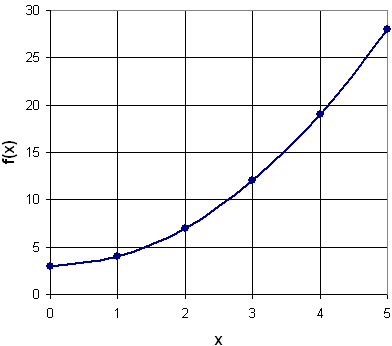 Equazioni differenziate